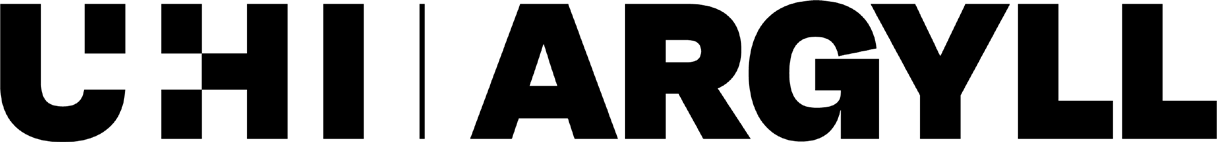 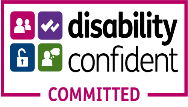 Application for EmploymentPersonal details	a) Further/higher education/professional qualification(s) currently being undertaken b) Completed further and higher education and professional qualifications, giving highest qualification first. If period of study was longer than normal to obtain the qualification, explain (e.g., part-time study)c)Secondary educationCurrent or latest work experienceSupporting StatementPlease provide any further evidence of the extent to which you meet each of the selection criteria included in the personal specifications document. DeclarationI have not canvassed and will not canvass, either directly or indirectly, in connection with the above appointment and I am aware that canvassing will lead to a disqualification.I am related to an employee of Argyll College UHI Ltd                                       	               Yes  No I am related to a member of the Board of Argyll College UHI Ltd 		               Yes  No Name of Individual                                              ……………………………………………………………………………………………………………………………….Nature of Relationship                                          .……………………………………………………………………………………………………………………………….The information on this form will be used in accordance with the Data Protection Act 1998 to consider your application for employment and, if appointed, may be processed by computer, or form the basis of manual records. If used to produce summary statistics, it will not be possible to identify individuals and you consent to the information being used for these purposes.Providing false or misleading information anywhere on your application will disqualify you from appointment or if appointed will render you liable to dismissal without notice. By signing below, you declare that the information you have given is to the best of your knowledge true and complete.(Type name if submitting electronically)Forms should be emailed to ACHR@uhi.ac.uk or posted to HR, Glenshellach Business Park, Oban PA34 4RY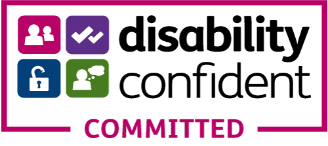 Monitoring Form                                                          The information on this form will not be divulged to any member of short-listing or interviewing panel.We are committed to our equality policy to ensure that all candidates are treated based on their merits and abilities, and that unfair and unlawful discrimination is eliminated.  We positively welcome applications from all sections of the community.The development of a comprehensive monitoring system for employees is an essential element of the College’s continued commitment to equality.  It is by monitoring, evaluating, setting targets, and taking action that we will be able to progressively implement our Equality Policies.  	           Thank you for taking the time to complete this form.Post Applied For: Title:If other, please specify: Title:If other, please specify: Title:If other, please specify: SurnameFirst name(s)First name(s)AddressAddressAddressWhat is your preferred method of communication?EmailEmailTel no (mobile)Tel no (day) May we call you during the day? Yes  No Tel no (day) May we call you during the day? Yes  No Tel no (home)Are you a British Citizen?Yes  No Are you a British Citizen?Yes  No Do you have the right to work and live in the UK without restriction?Yes  No Where did you see the post advertised?Where did you see the post advertised?Additional requirements/adjustmentsIf you are invited to attend an interview, do you have any special requirements/adjustments?Yes  No If you answered yes, please provide details below:Education and QualificationsQualification/LevelSubject(s) and method of study(e.g., full-time, part time, distance learning)Exam/end dateInstitution/providerPeriod of studyPeriod of studyAcademic qualification(s)Subject(s)Level/gradeInstitution/ProviderFrom D/M/YTo D/M/YAcademic qualification(s)Subject(s)Level/gradeInstitution/ProviderQualification(s)SubjectsLevel/gradeName and address of employerName and address of employerName and address of employerPosition heldFrom (D/M/Y)To (D/M/Y)Notice requiredIf p/t, state hours per week/ weeks per yearIf p/t, state hours per week/ weeks per yearReason for leaving or wishing to leave current/last employmentReason for leaving or wishing to leave current/last employmentReason for leaving or wishing to leave current/last employmentPlease summarise your current duties and responsibilitiesPlease summarise your current duties and responsibilitiesPlease summarise your current duties and responsibilitiesPrevious work experience List your experience in order, beginning with the most recentPrevious work experience List your experience in order, beginning with the most recentPrevious work experience List your experience in order, beginning with the most recentPrevious work experience List your experience in order, beginning with the most recentDates of employmentDates of employmentName of employer(Include nature of business)Job title, main role(s), and reason for leavingPlease indicate if post is full or part time. If part-time, give % full time (e.g 0.5)From(D/M/Y)To(D/M/Y)Name of employer(Include nature of business)Job title, main role(s), and reason for leavingPlease indicate if post is full or part time. If part-time, give % full time (e.g 0.5)ReferencesAll offers of employment with UHI Argyll are conditional upon receipt of two satisfactory employment references. Please provide two referees, as follows:If you are currently in employment your referees must include your current employer.If you are currently unemployed you must include your most recent employer.Self-employed applicants should include details of an accountant or someone of a similar, professional standing who can confirm your status as self-employed and verify the dates of the period of self-employment.FE/HE Education Leavers should include a referee from any part time/temporary employment, confirming the dates of the course/programme.References not returned within a reasonable time frame could have a detrimental effect on your ability to begin employment ReferencesAll offers of employment with UHI Argyll are conditional upon receipt of two satisfactory employment references. Please provide two referees, as follows:If you are currently in employment your referees must include your current employer.If you are currently unemployed you must include your most recent employer.Self-employed applicants should include details of an accountant or someone of a similar, professional standing who can confirm your status as self-employed and verify the dates of the period of self-employment.FE/HE Education Leavers should include a referee from any part time/temporary employment, confirming the dates of the course/programme.References not returned within a reasonable time frame could have a detrimental effect on your ability to begin employment Employer NameEmployer NamePosition:Position:AddressAddressPost codePost codeTel no (day)Tel no (day)EmailEmailMay we contact this referee prior to interview? Yes  No May we contact this referee prior to interview? Yes  No Signed:  						             Date: Date of Birth:      Gender:    Male           Female     Gender:    Male           Female     Nationality: Ethnic Origin: Please tick/highlight one of the choices below:Ethnic Origin: Please tick/highlight one of the choices below:Ethnic Origin: Please tick/highlight one of the choices below:Ethnic Origin: Please tick/highlight one of the choices below:White           British English         British Irish        British ScottishWhite           British English         British Irish        British Scottish       British Welsh       British Other (please specify):        Irish      Other White background (please specify):       British Welsh       British Other (please specify):        Irish      Other White background (please specify):Black or Black British         African           Caribbean          Other Black background: Black or Black British         African           Caribbean          Other Black background: Asian or British Asian        Bangladeshi        Chinese        Indian        Pakistani        Other Asian background: Asian or British Asian        Bangladeshi        Chinese        Indian        Pakistani        Other Asian background: Mixed        White and Black African        White and Black Caribbean        White and Asian        Other mixed background:  Mixed        White and Black African        White and Black Caribbean        White and Asian        Other mixed background:  Other ethnic background (please specify):Other ethnic background (please specify):DisabilityDisabilityDisabilityDisabilityDisabilityDisabilityDisabilityDisabilityDisabilityDisabilityDisabilityDisabilityDisabilityDisabilityDisability is defined in the Disability Discrimination Act 1995 as a physical or mental impairment that has a substantial long-term effect on ability to carry out normal day to day activities.  ‘Long-term’ is taken to mean lasting for a period longer that 12 months or where the total period is likely to last at least 12 months. Please tick/highlight the choices below as appropriate:	You do not have a disability or special need	                                                 Need personal care support		Dyslexia	                                                      Mental health difficulties         	                                             Blind/partially sighted         Other unseen disability, e.g., diabetes, epilepsy, asthma	    	Deaf/hearing impaired	                         Disability or special need not listed above	    	Wheelchair user/mobility difficulties		Disabled candidates who meet the essential criteria will be contacted to discuss any support needed during the selection programme and employment.Disability is defined in the Disability Discrimination Act 1995 as a physical or mental impairment that has a substantial long-term effect on ability to carry out normal day to day activities.  ‘Long-term’ is taken to mean lasting for a period longer that 12 months or where the total period is likely to last at least 12 months. Please tick/highlight the choices below as appropriate:	You do not have a disability or special need	                                                 Need personal care support		Dyslexia	                                                      Mental health difficulties         	                                             Blind/partially sighted         Other unseen disability, e.g., diabetes, epilepsy, asthma	    	Deaf/hearing impaired	                         Disability or special need not listed above	    	Wheelchair user/mobility difficulties		Disabled candidates who meet the essential criteria will be contacted to discuss any support needed during the selection programme and employment.Disability is defined in the Disability Discrimination Act 1995 as a physical or mental impairment that has a substantial long-term effect on ability to carry out normal day to day activities.  ‘Long-term’ is taken to mean lasting for a period longer that 12 months or where the total period is likely to last at least 12 months. Please tick/highlight the choices below as appropriate:	You do not have a disability or special need	                                                 Need personal care support		Dyslexia	                                                      Mental health difficulties         	                                             Blind/partially sighted         Other unseen disability, e.g., diabetes, epilepsy, asthma	    	Deaf/hearing impaired	                         Disability or special need not listed above	    	Wheelchair user/mobility difficulties		Disabled candidates who meet the essential criteria will be contacted to discuss any support needed during the selection programme and employment.Disability is defined in the Disability Discrimination Act 1995 as a physical or mental impairment that has a substantial long-term effect on ability to carry out normal day to day activities.  ‘Long-term’ is taken to mean lasting for a period longer that 12 months or where the total period is likely to last at least 12 months. Please tick/highlight the choices below as appropriate:	You do not have a disability or special need	                                                 Need personal care support		Dyslexia	                                                      Mental health difficulties         	                                             Blind/partially sighted         Other unseen disability, e.g., diabetes, epilepsy, asthma	    	Deaf/hearing impaired	                         Disability or special need not listed above	    	Wheelchair user/mobility difficulties		Disabled candidates who meet the essential criteria will be contacted to discuss any support needed during the selection programme and employment.Disability is defined in the Disability Discrimination Act 1995 as a physical or mental impairment that has a substantial long-term effect on ability to carry out normal day to day activities.  ‘Long-term’ is taken to mean lasting for a period longer that 12 months or where the total period is likely to last at least 12 months. Please tick/highlight the choices below as appropriate:	You do not have a disability or special need	                                                 Need personal care support		Dyslexia	                                                      Mental health difficulties         	                                             Blind/partially sighted         Other unseen disability, e.g., diabetes, epilepsy, asthma	    	Deaf/hearing impaired	                         Disability or special need not listed above	    	Wheelchair user/mobility difficulties		Disabled candidates who meet the essential criteria will be contacted to discuss any support needed during the selection programme and employment.Disability is defined in the Disability Discrimination Act 1995 as a physical or mental impairment that has a substantial long-term effect on ability to carry out normal day to day activities.  ‘Long-term’ is taken to mean lasting for a period longer that 12 months or where the total period is likely to last at least 12 months. Please tick/highlight the choices below as appropriate:	You do not have a disability or special need	                                                 Need personal care support		Dyslexia	                                                      Mental health difficulties         	                                             Blind/partially sighted         Other unseen disability, e.g., diabetes, epilepsy, asthma	    	Deaf/hearing impaired	                         Disability or special need not listed above	    	Wheelchair user/mobility difficulties		Disabled candidates who meet the essential criteria will be contacted to discuss any support needed during the selection programme and employment.Disability is defined in the Disability Discrimination Act 1995 as a physical or mental impairment that has a substantial long-term effect on ability to carry out normal day to day activities.  ‘Long-term’ is taken to mean lasting for a period longer that 12 months or where the total period is likely to last at least 12 months. Please tick/highlight the choices below as appropriate:	You do not have a disability or special need	                                                 Need personal care support		Dyslexia	                                                      Mental health difficulties         	                                             Blind/partially sighted         Other unseen disability, e.g., diabetes, epilepsy, asthma	    	Deaf/hearing impaired	                         Disability or special need not listed above	    	Wheelchair user/mobility difficulties		Disabled candidates who meet the essential criteria will be contacted to discuss any support needed during the selection programme and employment.Disability is defined in the Disability Discrimination Act 1995 as a physical or mental impairment that has a substantial long-term effect on ability to carry out normal day to day activities.  ‘Long-term’ is taken to mean lasting for a period longer that 12 months or where the total period is likely to last at least 12 months. Please tick/highlight the choices below as appropriate:	You do not have a disability or special need	                                                 Need personal care support		Dyslexia	                                                      Mental health difficulties         	                                             Blind/partially sighted         Other unseen disability, e.g., diabetes, epilepsy, asthma	    	Deaf/hearing impaired	                         Disability or special need not listed above	    	Wheelchair user/mobility difficulties		Disabled candidates who meet the essential criteria will be contacted to discuss any support needed during the selection programme and employment.Disability is defined in the Disability Discrimination Act 1995 as a physical or mental impairment that has a substantial long-term effect on ability to carry out normal day to day activities.  ‘Long-term’ is taken to mean lasting for a period longer that 12 months or where the total period is likely to last at least 12 months. Please tick/highlight the choices below as appropriate:	You do not have a disability or special need	                                                 Need personal care support		Dyslexia	                                                      Mental health difficulties         	                                             Blind/partially sighted         Other unseen disability, e.g., diabetes, epilepsy, asthma	    	Deaf/hearing impaired	                         Disability or special need not listed above	    	Wheelchair user/mobility difficulties		Disabled candidates who meet the essential criteria will be contacted to discuss any support needed during the selection programme and employment.Disability is defined in the Disability Discrimination Act 1995 as a physical or mental impairment that has a substantial long-term effect on ability to carry out normal day to day activities.  ‘Long-term’ is taken to mean lasting for a period longer that 12 months or where the total period is likely to last at least 12 months. Please tick/highlight the choices below as appropriate:	You do not have a disability or special need	                                                 Need personal care support		Dyslexia	                                                      Mental health difficulties         	                                             Blind/partially sighted         Other unseen disability, e.g., diabetes, epilepsy, asthma	    	Deaf/hearing impaired	                         Disability or special need not listed above	    	Wheelchair user/mobility difficulties		Disabled candidates who meet the essential criteria will be contacted to discuss any support needed during the selection programme and employment.Disability is defined in the Disability Discrimination Act 1995 as a physical or mental impairment that has a substantial long-term effect on ability to carry out normal day to day activities.  ‘Long-term’ is taken to mean lasting for a period longer that 12 months or where the total period is likely to last at least 12 months. Please tick/highlight the choices below as appropriate:	You do not have a disability or special need	                                                 Need personal care support		Dyslexia	                                                      Mental health difficulties         	                                             Blind/partially sighted         Other unseen disability, e.g., diabetes, epilepsy, asthma	    	Deaf/hearing impaired	                         Disability or special need not listed above	    	Wheelchair user/mobility difficulties		Disabled candidates who meet the essential criteria will be contacted to discuss any support needed during the selection programme and employment.Disability is defined in the Disability Discrimination Act 1995 as a physical or mental impairment that has a substantial long-term effect on ability to carry out normal day to day activities.  ‘Long-term’ is taken to mean lasting for a period longer that 12 months or where the total period is likely to last at least 12 months. Please tick/highlight the choices below as appropriate:	You do not have a disability or special need	                                                 Need personal care support		Dyslexia	                                                      Mental health difficulties         	                                             Blind/partially sighted         Other unseen disability, e.g., diabetes, epilepsy, asthma	    	Deaf/hearing impaired	                         Disability or special need not listed above	    	Wheelchair user/mobility difficulties		Disabled candidates who meet the essential criteria will be contacted to discuss any support needed during the selection programme and employment.Disability is defined in the Disability Discrimination Act 1995 as a physical or mental impairment that has a substantial long-term effect on ability to carry out normal day to day activities.  ‘Long-term’ is taken to mean lasting for a period longer that 12 months or where the total period is likely to last at least 12 months. Please tick/highlight the choices below as appropriate:	You do not have a disability or special need	                                                 Need personal care support		Dyslexia	                                                      Mental health difficulties         	                                             Blind/partially sighted         Other unseen disability, e.g., diabetes, epilepsy, asthma	    	Deaf/hearing impaired	                         Disability or special need not listed above	    	Wheelchair user/mobility difficulties		Disabled candidates who meet the essential criteria will be contacted to discuss any support needed during the selection programme and employment.Disability is defined in the Disability Discrimination Act 1995 as a physical or mental impairment that has a substantial long-term effect on ability to carry out normal day to day activities.  ‘Long-term’ is taken to mean lasting for a period longer that 12 months or where the total period is likely to last at least 12 months. Please tick/highlight the choices below as appropriate:	You do not have a disability or special need	                                                 Need personal care support		Dyslexia	                                                      Mental health difficulties         	                                             Blind/partially sighted         Other unseen disability, e.g., diabetes, epilepsy, asthma	    	Deaf/hearing impaired	                         Disability or special need not listed above	    	Wheelchair user/mobility difficulties		Disabled candidates who meet the essential criteria will be contacted to discuss any support needed during the selection programme and employment.PUBLIC SECTOR EQUALITY DUTY INFORMATION – Protected CharacteristicsSexual OrientationPUBLIC SECTOR EQUALITY DUTY INFORMATION – Protected CharacteristicsSexual OrientationPUBLIC SECTOR EQUALITY DUTY INFORMATION – Protected CharacteristicsSexual OrientationPUBLIC SECTOR EQUALITY DUTY INFORMATION – Protected CharacteristicsSexual OrientationPUBLIC SECTOR EQUALITY DUTY INFORMATION – Protected CharacteristicsSexual OrientationPUBLIC SECTOR EQUALITY DUTY INFORMATION – Protected CharacteristicsSexual OrientationPUBLIC SECTOR EQUALITY DUTY INFORMATION – Protected CharacteristicsSexual OrientationPUBLIC SECTOR EQUALITY DUTY INFORMATION – Protected CharacteristicsSexual OrientationPUBLIC SECTOR EQUALITY DUTY INFORMATION – Protected CharacteristicsSexual OrientationPUBLIC SECTOR EQUALITY DUTY INFORMATION – Protected CharacteristicsSexual OrientationPUBLIC SECTOR EQUALITY DUTY INFORMATION – Protected CharacteristicsSexual OrientationPUBLIC SECTOR EQUALITY DUTY INFORMATION – Protected CharacteristicsSexual OrientationPUBLIC SECTOR EQUALITY DUTY INFORMATION – Protected CharacteristicsSexual OrientationPUBLIC SECTOR EQUALITY DUTY INFORMATION – Protected CharacteristicsSexual OrientationWhich one of the following most adequately describes your sexual orientation? Please tickWhich one of the following most adequately describes your sexual orientation? Please tickWhich one of the following most adequately describes your sexual orientation? Please tickWhich one of the following most adequately describes your sexual orientation? Please tickWhich one of the following most adequately describes your sexual orientation? Please tickWhich one of the following most adequately describes your sexual orientation? Please tickWhich one of the following most adequately describes your sexual orientation? Please tickWhich one of the following most adequately describes your sexual orientation? Please tickWhich one of the following most adequately describes your sexual orientation? Please tickWhich one of the following most adequately describes your sexual orientation? Please tickWhich one of the following most adequately describes your sexual orientation? Please tickWhich one of the following most adequately describes your sexual orientation? Please tickWhich one of the following most adequately describes your sexual orientation? Please tickWhich one of the following most adequately describes your sexual orientation? Please tickGay/LesbianGay/LesbianBisexualBisexualBisexualHeterosexualHeterosexualChoose not to discloseGender re-assignmentGender re-assignmentGender re-assignmentGender re-assignmentGender re-assignmentGender re-assignmentGender re-assignmentGender re-assignmentGender re-assignmentGender re-assignmentGender re-assignmentGender re-assignmentGender re-assignmentGender re-assignmentTrans-sexual status: Do you currently or have you previously considered yourself a trans-sexual person? Please tickTrans-sexual status: Do you currently or have you previously considered yourself a trans-sexual person? Please tickTrans-sexual status: Do you currently or have you previously considered yourself a trans-sexual person? Please tickTrans-sexual status: Do you currently or have you previously considered yourself a trans-sexual person? Please tickTrans-sexual status: Do you currently or have you previously considered yourself a trans-sexual person? Please tickTrans-sexual status: Do you currently or have you previously considered yourself a trans-sexual person? Please tickTrans-sexual status: Do you currently or have you previously considered yourself a trans-sexual person? Please tickTrans-sexual status: Do you currently or have you previously considered yourself a trans-sexual person? Please tickTrans-sexual status: Do you currently or have you previously considered yourself a trans-sexual person? Please tickTrans-sexual status: Do you currently or have you previously considered yourself a trans-sexual person? Please tickTrans-sexual status: Do you currently or have you previously considered yourself a trans-sexual person? Please tickTrans-sexual status: Do you currently or have you previously considered yourself a trans-sexual person? Please tickTrans-sexual status: Do you currently or have you previously considered yourself a trans-sexual person? Please tickTrans-sexual status: Do you currently or have you previously considered yourself a trans-sexual person? Please tickYesNoNoNoNoChoose not to discloseChoose not to discloseChoose not to discloseChoose not to discloseChoose not to discloseReligion or BeliefReligion or BeliefReligion or BeliefReligion or BeliefReligion or BeliefReligion or BeliefReligion or BeliefReligion or BeliefReligion or BeliefReligion or BeliefReligion or BeliefReligion or BeliefReligion or BeliefReligion or BeliefWhich of the following religions or belief systems, if any, do you belong to or affiliate with? Please tickWhich of the following religions or belief systems, if any, do you belong to or affiliate with? Please tickWhich of the following religions or belief systems, if any, do you belong to or affiliate with? Please tickWhich of the following religions or belief systems, if any, do you belong to or affiliate with? Please tickWhich of the following religions or belief systems, if any, do you belong to or affiliate with? Please tickWhich of the following religions or belief systems, if any, do you belong to or affiliate with? Please tickWhich of the following religions or belief systems, if any, do you belong to or affiliate with? Please tickWhich of the following religions or belief systems, if any, do you belong to or affiliate with? Please tickWhich of the following religions or belief systems, if any, do you belong to or affiliate with? Please tickWhich of the following religions or belief systems, if any, do you belong to or affiliate with? Please tickWhich of the following religions or belief systems, if any, do you belong to or affiliate with? Please tickWhich of the following religions or belief systems, if any, do you belong to or affiliate with? Please tickWhich of the following religions or belief systems, if any, do you belong to or affiliate with? Please tickWhich of the following religions or belief systems, if any, do you belong to or affiliate with? Please tickBuddhismBuddhismBuddhismBuddhismBuddhismChristianityChristianityChristianityHinduismHinduismIslamIslamIslamIslamIslamJudaismJudaismJudaismPaganismPaganismSikhismSikhismSikhismSikhismSikhismNo religion or beliefNo religion or beliefNo religion or beliefChoose not to discloseChoose not to discloseOther: Other: Other: Other: Other: Other: Other: Other: Other: Other: Other: Other: Other: Other: Are you currently a member of the Disclosure Scotland PVG scheme for working with children?	                                                                                                                                  Yes  No Have you ever been convicted of a criminal offence which has not become ‘spent’ under the Rehabilitation of Offenders Act 1974?                                                               Yes  No 	 If yes, please give details on a separate sheet.Argyll College will seek a PVG Disclosure through the Scottish Criminal Record Office Disclosure Service for the successful candidate.  Please read the guidance notes on the link below before making a declaration.https://www.mygov.scot/convictions-higher-disclosures/